Rostrata Netball Club – Information 2014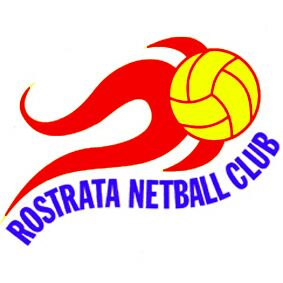 Dear Parents,The Rostrata Netball club is a family club which operates out of the Rostrata Primary School grounds.  We are a growing club and welcome new players.Registrations are now open (the required form is attached and found on the website).  You can either prepay and post in the form (and payment if by cheque), or complete the form and attend the Registration Day on 17th February 2014 from 3.00pm – 4:00pm, at Rostrata Primary School, near the Staff Room.Registration Fees:  Registration fees have been streamlined to include all fees for the netball season.  The fees cover Registration and Insurance cover with the Fremantle Netball Association, equipment, uniform hire, umpire fees, end of year wind-up and trophies. Fees must be paid at or before registration by cash or cheque, or online via electronic funds transfer.  If you have difficulty with payment, please contact us.Training is at Rostrata Primary School:  Rostrata Ave, Willetton. Training is held during the week, Monday to Friday, with the coach determining the training day and time.  Training will commence in the week beginning Monday 24th March 2014.Netball Games are played at Fremantle Netball Courts: Gibson Park Reserve, High Street (Cnr Chudleigh Street) Fremantle. Games begin on Saturday 3rd of May, with the youngest teams playing from 8am.Uniform: Our uniform is as follows:A-line Dress made of a breathable mesh fabric in club coloursRoyal blue netball briefs or matching boy leg pantsWhite socks – can be purchased at any store.Please note: Bra straps should not be visible (sports bra are available at most stores)  The dresses are hired from the club by each player and the hire fee is included in the registration fee. Please note as you are hiring the dress no alterations (including cutting off the label of the dress) is allowed.  If you have a problem with the dress please contact Rebecca or Jennifer.The Netball briefs/boy leg pants are to be purchased by the netball player and remain the property of the netball player.Boy leg pants – we will be taking orders for pants when you come to Uniform Sizing.Cost $30 per pair.Briefs are available from Armando’s Sports Store – Stock Rd O’Connor OR Perma Pleat- 455 Victoria Rd, Malaga. Uniform sizing will be held at Rostrata Primary School in D Block (near to the playground) from 7.30am to 10.00am on Sat 15th Mar 2014.  The uniform will be given to the players in the final week of Term 1 2014 on their training day. Netball pants which have been ordered from the manufacturer will be supplied once they have arrived. Umpires:  The Club is required to provide an umpire for every game our teams play.  Please let us know if you are interested in umpiring for the club. We will be holding compulsory umpiring clinics prior to the commencement of the season.   If you would like to umpire please contact Brian Thomas via email: bmthomas@iprimus.com.au The umpire fees have been added to the registration fee to help streamline the payment system.Coaching, Assistance with Coaching and Team Managing:  The club relies heavily on the involvement of families for each team to have a smoothly run and successful season.  We ask all families to think about how they can help their child’s team.  Please indicate on the registration form if you are interested in taking on a Coach, Assistant Coach or Team Manager Position. The committee will then contact you to confirm your offer.Code of Conduct:  We have to abide by the FNA Code of Conduct for Players, Coaches, Parents and spectators. This can be found on the FNA website: http://www.fremantlenetball.com.au/policies.htmEarrings and Nails:  Please be aware that earrings are not allowed to be taped and must be removed for each netball game, please be aware of this.  If a player is planning to newly pierce their ears this should be completed a minimum of 6 weeks before the first game. FNA will not make exceptions to this ruling for newly pierced ears.  Nails are to be clipped short for all netball games.Website: www. rostratanetball.weebly.comEmail: rostratanetball@gmail.comFacebook:  Rostrata Netball ClubCLUB PRESIDENT - Kirsty Briggs			Email contact: kirstyabriggs@gmail.comCLUB REGISTRAR – Cathy Howard			Email Contact: rostratanetball@gmail.com